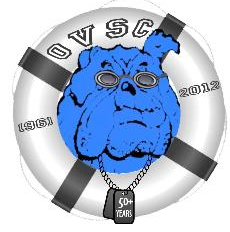 OVSC Membership Waitlist RequestDate: _______________________First Name(s): __________________________________________________________ Last Name(s): ___________________________________________________________Address: ________________________________________________________________City: ____________________________ State: ____________ Zip code: ______________ Phone (Hm): _____________________________ Phone (Cell): ______________________ E-mail Address: _________________________________________________ The $50 Waitlist Fee is for the administrative tasks involved with adding you to the OVSC waitlist. The fee is non-refundable, however it can be applied to offset the cost of your one-time joining fee when you are offered, and accept, full membership to the club. You must be added to our waitlist to be offered a membership. You will remain on the waitlist until you are offered a membership and either accept or decline. Please mail this along with your $50.00 Check made out to OVSC to: Olympic View Swim Club (OVSC) c/o Megan Schumacher 17837 1st Ave S PMB 261Normandy Park, WA 98148